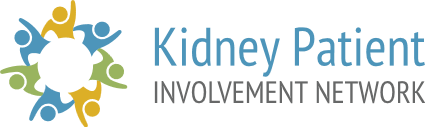 Opportunity for involvement formI would like to register an opportunity for patients/carers to get involved.1. Name ………………………………………………………………………………………………………………………………………………………………………..2. Role Academic  		Counsellor  	              Dietician    		Medical Doctor        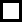 Nurse        		Physiotherapist 	Psychologist            	Researcher       Other   please specify………………………………………….….3. Organisation………………………………………………………………………………………………………………………………………………………………………..4. Email………………………………………………………………………………………………………………………………………………………………………..5. What is your opportunity related to? (Select all that apply) Joining a committee/local kidney patient association  			Product design feedback  Quality improvement  						Research projects  Service delivery/policy review  					Volunteering for a renal unit  Other  (please specify)…………………………………………………………………………………. …………………………..……………..6. What type of patient experience do you want to target? (Select all that apply) Not yet on treatment 	Advanced kidney disease 		Unit haemodialysis Home haemodialysis  	Peritoneal dialysis 			Transplant 	As a carer 7. Please provide details of the involvement opportunity. For example - what it involves, where it will take place, is there training available etc.8. How much time, and for how long would a patient/carer be expected to commit?9. Will time/travel costs be reimbursed? Yes        	No     If yes, please specify reimbursement details:10. When do you need a response?2 weeks  		4 weeks  		12 weeks      		No deadline set  11. Is there a website for further information?Please return your completed form to info@KPIN.org.ukWe will let you know within 5 working days if your involvement opportunity has been accepted for the network